Внеурочное мероприятие «КАЗАЧЬЯ ЯРМАРКА»В марте в школьном краеведческом музее «Истоки»  прошло внеурочное мероприятие по казачьему компоненту «Казачья ярмарка». Девочки, в казачьих красочных костюмах, мальчики в казачьей  форме  показали веселый казачий праздник.   Подготовили и провели его обучающиеся 4 «А» класса, кл.рук. А.А. Божко, совместно с руководителем школьного краеведческого музея «Истоки» С.И. Лукьяненковой.Открыли ярмарку ведущие Брыкалина Ксения и Собченюк Семен под песню «Приезжайте к нам на Дон…».  Они  рассказали, что в старину на ярмарках не только продавали да покупали, но и веселились, как могли: пели песни, плясали, ремеслом хвалились, подарки дарили. Ярмарки были праздником, а казачья душа всякому празднику рада!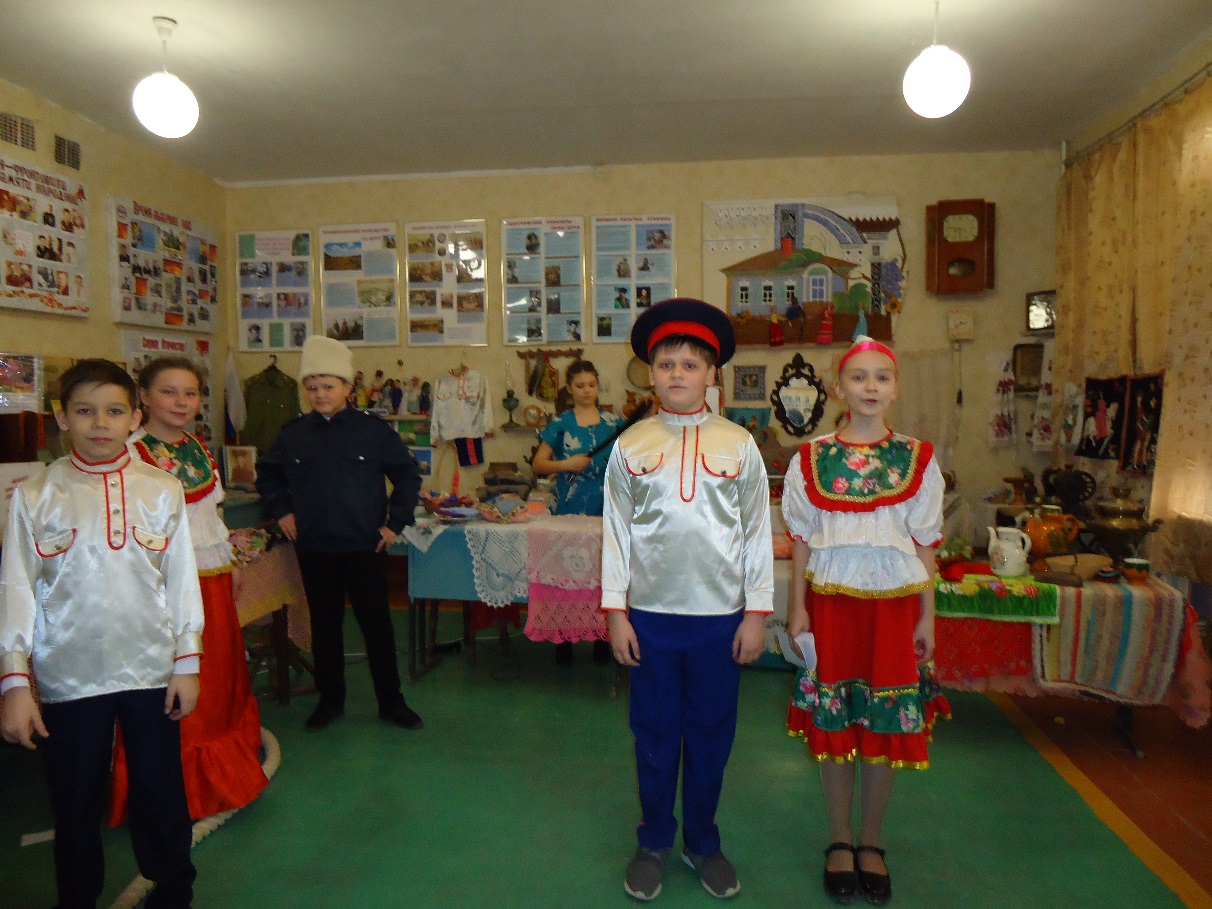 Вот она, какая ярмарка: лотошники с разноцветными лотками - у кого в лотке пряники, бублики, у кого бусы да сережки, громко предлагают  свой товар. Красавицы-казачки  поют частушки. А рядом  «цыган» пытается продать  казаку старую горбатую да беззубую лошадь.  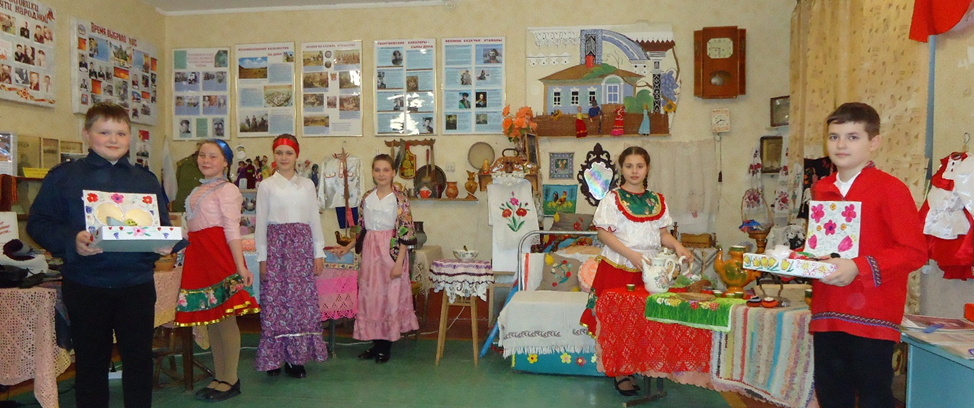 Группа девушек ходит по базару, выбирая себе обновки, встретили подружку-Наташку (Жабину Оксану), которая ищет сметану «для галушек». И заиграли песню «Наварила я галушек с утра…».Вот и пришло время  закрывать ярмарку.  Много на ней было всякого товара. Но главное, много было пословиц, прибауток, шуток и песен. В заключении все присутствующие спели песню «Эх, казачата! Ребята удалые!...»Казак на Дону умеет не только веселиться да пироги печь, но и Родину беречь!  Беречь ее обряды и праздники, ее песни и танцы.  И пока живут казаки на Дону, будут жить их казачьи  песни, которые теперь поют  казачата - их дети и внучата.Мероприятие «Казачья ярмарка» - о традициях наших предков-казаков. И получилось оно ярким, веселым. Девчонки и мальчишки с удалью и озорством исполняли  песни, сценки - казачий дух  времени  не подвластен.          Лукьяненкова С.И., руководитель школьного музея «Истоки»